                                                      УКРАЇНА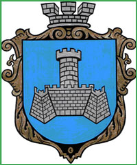 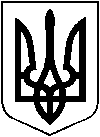 ХМІЛЬНИЦЬКА МІСЬКА РАДАВінницької областіВИКОНАВЧИЙ КОМІТЕТ РІШЕННЯВід “____”___________ 2023 року                                                                        №___Розглянувши заяви гр.Кафлевської Світлани Геннадіївни та гр. Гуменюк Надії Валеріївни  від 02.10.2023 року щодо зміни статусу квартир на статус частини житлового будинку по вул.Небесної Сотні №58 у м.Хмільнику, відповідно до Інструкції про порядок проведення технічної інвентаризації об’єктів нерухомого майна, затвердженої наказом Державного комітету будівництва, архітектури та житлової політики України  від 24.05.2001 № 127 (із змінами та доповненнями), Порядку  ведення Державного реєстру речових прав на нерухоме майно, затвердженого  постановою Кабінету Міністрів України від 26 жовтня 2011 р. № 1141 (зі змінами), керуючись ст.,ст. 30,37, 59 Закону України «Про місцеве самоврядування в Україні», виконавчий комітет Хмільницької міської радиВ И Р І Ш И В :1. Змінити  статус:1.1. квартири №1 (згідно висновку  про зміну статусу квартири на частину житлового будинку садибного типу по фактичному користуванню від 01.09.2023 року житлового будинку №58 по вул. Небесної Сотні в м.Хмільнику) на частину будинку – 1/2 частки в загальній власності нерухомого майна, що складають загальну площу по приміщеннях -93,6 м2, житлову площу – 39,4 м2,  допоміжна – 54,2 м2 , власник – Кафлевська Світлана Геннадіївна;Підстава:  заява  гр. Кафлевської С.Г. від 02.10.2023 року, висновок  про зміну статусу квартири на частину житлового будинку садибного типу по фактичному користуванню від 01.09.2023 року № 32 виданий  відділом інвентаризації та землевпорядкування АП НВП «Візит». 1.2. квартири №2 (згідно висновку  про зміну статусу квартири на частину житлового будинку садибного типу по фактичному користуванню від 01.09.2023 року житлового будинку №58 по вул. Небесної Сотні в м.Хмільнику) на частину будинку – 1/2 частки в загальній власності нерухомого майна, що складають загальну площу по приміщеннях -70,8 м2, житлову площу – 44,6 м2,  допоміжна – 26,2 м2 , власник – Гуменюк Надія Валеріївна;Підстава:  заява  гр. Гуменюк Н.В. від 02.10.2023 року, висновок  про зміну статусу квартири на частину житлового будинку садибного типу по фактичному користуванню від 01.09.2023 року № 33 виданий  відділом інвентаризації та землевпорядкування АП НВП «Візит». 2. Рекомендувати заявницям:- вивісити на фасаді належної їм будівлі покажчик вулиці і номер будинку;- звернутись до Управлінню «Центр надання адміністративних послуг» Хмільницької  міської ради з метою проведення реєстраційних дій, відповідно до  чинного законодавства України.3.  Управлінню «Центр надання адміністративних послуг» Хмільницької  міської ради, видати заявницям чи особі (особам), яка діє (діють) від їх імені, копію цього рішення під підпис або направити листом з повідомленням про вручення.4. Контроль за виконанням цього рішення покласти на заступника міського голови з питань діяльності виконавчих органів  міської ради  згідно з розподілом обов’язків. Міський голова                                             Микола ЮРЧИШИНЛист погодження до рішення виконавчого комітету Хмільницької міської ради«Про зміну статусу квартир  в житловому будинку по  вул.Небесної Сотні №58 у м.Хмільнику»           Виконавець:Провідний спеціаліст  управління містобудування та архітектури  міської радиАльона КОРОЛЬ_________________________Погоджено:Керуючий справами виконкому міської радиСергій МАТАШ                                                ___________________Заступника міського голови з питань діяльності виконавчихорганів міської ради                                                                                         Сергій РЕДЧИК                                                ____________________Начальник управління містобудуванняі архітектури міської ради-головний архітектор  Олександр ОЛІЙНИК                                       ____________________                                Начальник юридичного відділуХмільницької міської радиНадія БУЛИКОВА                                            ____________________                                 Головний спеціаліст з питань                                  запобігання та виявлення корупціїХмільницької міської ради                                 Віктор ЗАБАРСЬКИЙ	  ___________________Про зміну статусу квартир в житловому будинку по  вул.Небесної Сотні №58 у                                                                                            м.Хмільнику